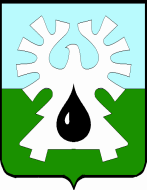   МУНИЦИПАЛЬНОЕ ОБРАЗОВАНИЕ ГОРОД УРАЙХАНТЫ-МАНСИЙСКИЙ АВТОНОМНЫЙ ОКРУГ-ЮГРА     ДУМА ГОРОДА УРАЙРЕШЕНИЕот  04 октября 2016                                                                                          №3О структуре Думы города Урай шестого созыва	Руководствуясь статьёй 30 устава города Урай, в соответствии с Регламентом Думы города Урай Дума города Урай решила:Утвердить структуру Думы города Урай шестого созыва согласно приложению.Опубликовать настоящее решение в газете «Знамя». Председатель Думы города Урай                                      Г.П. Александрова     Приложение к решению Думы города Урай от  04 октября 2016 №3Структура Думы города Урай шестого созыва